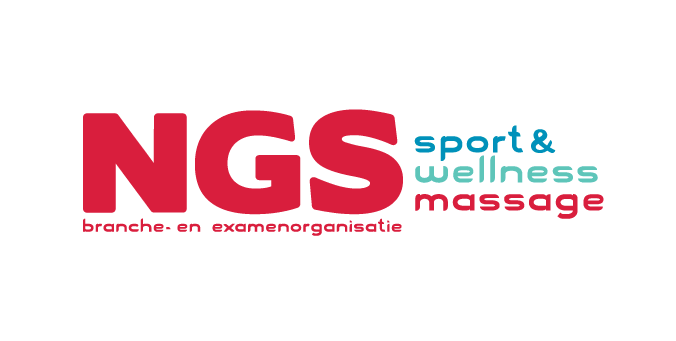 EVALUATIEVERSLAGWerkproces W9	Evalueert werkwijze en resultaat 
Resultaat	De NGS-Masseur® heeft zijn werkwijze geëvalueerd en daaraan passende 
	conclusies verbondenNaam kandidaat	DatumHandtekening kandidaatKorte beschrijving werkwijze 
(samenvatting van de gehanteerde aanpak bij de cliëntendossiers die in portfolio zijn opgenomen)Korte beschrijving feedback cliëntenConclusies op basis van feedback cliënten en/of opleider/docentKorte beschrijving welke gevolgen bovenstaande heeft op eigen functioneren